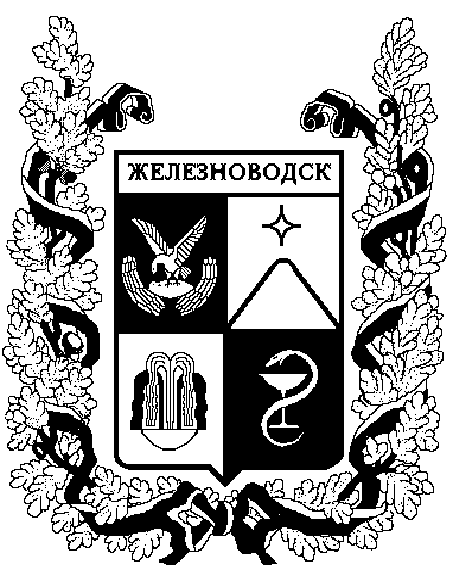 ПОСТАНОВЛЕНИЕадминистрации города-КУРОРТА железноводска ставропольского краяО внесении изменений в Административный регламент предоставления администрацией города-курорта Железноводска Ставропольского края муниципальной услуги по выдаче разрешений на производство земляных работ на территории города-курорта Железноводска Ставропольского края, утвержденный постановлением администрации города-курорта Железноводска Ставропольского края от 06 сентября . № 757В соответствии с федеральными законами от 06 октября . 
№ 131-ФЗ «Об общих принципах организации местного самоуправления в Российской Федерации», от 27 июля . № 210-ФЗ «Об организации предоставления государственных и муниципальных услуг», Указом Президента Российской Федерации от 07 мая . № 601 «Об основных направлениях совершенствования системы государственного управления»,  постановлением Правительства Российской Федерации от 16 мая . № 373 «О разработке и утверждении административных регламентов исполнения государственных функций и административных регламентов  оказания  государственных  услуг», распоряжением Правительства Ставропольского края от  17 июля . № 244-рп «О снижении административных барьеров, оптимизации и повышении качества предоставления государственных и муниципальных услуг в Ставропольском крае», решением Думы города-курорта Железноводска Ставропольского края  от 29 марта . № 265-IV «Об утверждении структуры администрации города-курорта Железноводска Ставропольского края», постановлениями  администрации города-курорта Железноводска Ставропольского края от 30 декабря . № 1355 «Об утверждении Порядка разработки и утверждения административных регламентов предоставления муниципальных услуг», от 30 декабря . № 1356 «Об утверждении Перечней муниципальных услуг, предоставляемых на территории муниципального образования города-курорта Железноводска Ставропольского края, и контрольных (надзорных) функций, исполняемых на территории муниципального образования города-курорта Железноводска Ставропольского края», распоряжением администрации города-курорта Железноводска Ставропольского края от 01 апреля 2014 г. № 63-р «О распределении обязанностей в администрации города-курорта Железноводска Ставропольского края»ПОСТАНОВЛЯЮ:1. Внести в Административный регламент предоставления администрацией города-курорта Железноводска Ставропольского края муниципальной услуги по выдаче разрешений на производство земляных работ на территории города-курорта Железноводска Ставропольского края, утвержденный постановлением администрации города-курорта Железноводска Ставропольского края от 06 сентября . № 757 «Об утверждении Административного регламента предоставления администрацией города-курорта Железноводска Ставропольского края муниципальной услуги по выдаче разрешений на производство земляных работ на территории города-курорта Железноводска Ставропольского края»,  следующие изменения: 1.1. Подпункт «1.4.4»  пункта 1.4  раздела 1 «Общие положения» изложить в следующей редакции:«1.4.4. Письменное информирование заявителей осуществляется путем направления заявителю ответа в письменной форме за подписью первого  заместителя главы администрации города-курорта Железноводска Ставропольского края, курирующего деятельность отдела по курорту, туризму и экологии администрации города-курорта Железноводска Ставропольского края в соответствии с распределением обязанностей в администрации города-курорта Железноводска Ставропольского края  (далее – первый заместитель главы администрации города-курорта Железноводска) по почтовому адресу, указанному в обращении заявителя,  или в форме электронного документа по адресу электронной почты, указанному в обращении заявителя, в срок, не превышающий 10 дней со дня регистрации такого обращения.». 1.2.   В разделе 2 «Стандарт предоставления муниципальной услуги»:1.2.1. Подпункт «2.21» изложить в следующей редакции:«2.21. Максимальный срок ожидания в очереди при подаче заявления   для предоставления муниципальной услуги не должен превышать 15 минут.Максимальный срок ожидания в очереди при получении результата предоставления муниципальной услуги не должен превышать 15 минут.».1.2.2. Дополнить пункт 2.9 подпунктом «9» следующего содержания:«9) В случае наличия на топографической съёмке проекта подземных коммуникаций сетей теплотрасс  общества с ограниченной ответственностью «Объединение котельных курорта» и (или) муниципального унитарного предприятия «Теплосеть» в лист согласования производства земляных работ на территории города-курорта Железноводска Ставропольского края в качестве согласующих дополнительно включаются собственники (балансодержатели) этих сетей.».1.3. В разделе 3 «Состав, последовательность и сроки выполнения административных процедур (действий), требования к порядку их выполнения, в том числе особенности выполнения административных процедур (действий) в электронной форме»:1.3.1.  В подпунктах «3.7.1», «3.7.2», «3.8.1», «3.8.3» пункта 3 слова «заместитель главы администрации города-курорта Железноводска» заменить словами «первый заместитель главы администрации города-курорта Железноводска».1.3.2. В абзаце втором подпункта «3.7.2» пункта 3  слова  «начальника Управления городского хозяйства администрации города-курорта Железноводска Ставропольского края» исключить.1.3.3. Дополнить раздел 3 подпунктом «3.8.8» следующего содержания:«3.8.8. В случае наступления форс-мажорных обстоятельств (неблагоприятные погодные условия), препятствующих выполнению работ в срок, указанный в разрешении на производство земляных работ на территории  города-курорта Железноводска Ставропольского края, допускается продление срока выданного разрешения на производство земляных работ на территории  города-курорта Железноводска Ставропольского края на срок не более 
10 дней.».1.4. В пункте 4.2 раздела 4 «Формы контроля за исполнением Административного регламента» слова «заместитель главы администрации города-курорта Железноводска» заменить словами «первый заместитель главы администрации города-курорта Железноводска». 1.5. В разделе 5 «Досудебный (внесудебный) порядок обжалования решений и действий (бездействия) органа, предоставляющего муниципальную услугу, а также должностных лиц»:1.5.1. В пункте 5.1, в абзацах пятом, шестом подпункта «5.2.2» пункта 5.2 слова «заместитель главы администрации города-курорта Железноводска» заменить словами «первый заместитель главы администрации города-курорта Железноводска». 1.5.2. Пункт 5.6 изложить в следующей редакции:«5.6. Досудебный (внесудебный) порядок обжалования предусматривает обращение с устной, письменной жалобой или с жалобой в электронной форме на действия (бездействие) и решения, осуществляемые (принятые) в ходе предоставления муниципальной услуги:специалиста, ответственного за предоставление муниципальной услуги, руководителю  отдела по курорту, туризму и экологии администрации города-курорта Железноводска Ставропольского края, первому заместителю главы администрации города-курорта Железноводска Ставропольского края, главе города-курорта Железноводска Ставропольского края;руководителя отдела по курорту, туризму и экологии администрации города-курорта Железноводска Ставропольского края  первому заместителю главы администрации города-курорта Железноводска Ставропольского края,  главе города-курорта Железноводска Ставропольского края;первого заместителя главы администрации города-курорта Железноводска Ставропольского края  главе города-курорта Железноводска Ставропольского края.».1.5.3. В пунктах 5.8, 5.10 слова «заместитель главы администрации города-курорта Железноводска» заменить словами «первый заместитель главы администрации города-курорта Железноводска».1.6. Изложить приложения 1, 3 к Административному регламенту в новой прилагаемой редакции.	2. Признать утратившим силу постановление администрации города-курорта Железноводска Ставропольского края от 25 июля 2013 г. № 615 «О внесении изменений в Административный регламент предоставления администрацией города-курорта Железноводска Ставропольского края муниципальной услуги по выдаче разрешений на производство земляных работ на территории города-курорта Железноводска Ставропольского края, утвержденный  постановлением администрации города-курорта Железноводска Ставропольского края  от 06 сентября  . № 757».	3. Опубликовать настоящее постановление в общественно-политическом еженедельнике «Железноводские ведомости» и разместить на официальном сайте Думы города–курорта Железноводска Ставропольского края  и администрации города–курорта Железноводска Ставропольского края        в сети Интернет.4. Контроль за выполнением настоящего постановления возложить на первого заместителя главы администрации города–курорта Железноводска Ставропольского края Бондаренко Н.Н.5. Настоящее постановление вступает в силу со дня его официального опубликования.Глава города–курортаЖелезноводскаСтавропольского края                                                                   В.Б.МельниковаПриложение 1 к Административному регламенту  предоставления администрацией города-курорта Железноводска Ставропольского края муниципальной услуги по выдаче разрешений  на производство земляных работ на территории города-курорта Железноводска Ставропольского края, утвержденному постановлением администрации города-курорта Железноводска Ставропольского края от  06 сентября . № 757в редакции постановления администрации города-курорта Железноводска Ставропольского края от 03 сентября 2014 г. № 713ОБРАЗЕЦоформления разрешения на производство земляных работ на территории города-курорта Железноводска Ставропольского края_________________________________________________________________Администрация города – курорта  Железноводска Ставропольского края. Железноводск, ул. Калинина, 2 тел. 4-24-57 РАЗРЕШЕНИЕна производство земляных работ на территории города-курорта Железноводска Ставропольского  края«____» _____________20__ г.                                                             №_______                                                                                                                                                                                        (ФИО)Заказчик извещен, что нарушение указанного в разрешении порядка производства земляных работ влечет административную ответственность в соответствии со статьями 4.3, 4.4 Закона Ставропольского края от 10.04.2008 № 20-кз «Об административных правонарушениях в Ставропольском крае». Производство земляных работ РАЗРЕШЕНО в период с «____»________________20___ г. по «____»____________________20___г.М.П.Приложение 3к Административному регламенту  предоставления администрацией города-курорта Железноводска Ставропольского края муниципальной услуги по выдаче разрешений  на производство земляных работ на территории города-курорта Железноводска Ставропольского края, утвержденномупостановлением администрации города-курорта Железноводска Ставропольского края от  06 сентября . № 757в редакции постановления администрации города-курорта Железноводска Ставропольского края от 03 сентября 2014 г. № 713ОБРАЗЕЦ оформления заявления на выдачу разрешения на производство земляных работ на территории города-курорта Железноводска Ставропольского края__________________________________________________________________Первому заместителю главы администрации города-курорта Железноводска Ставропольского края                                      (Ф.И.О)(для физических лиц)_________                         (Ф.И.О. полностью)                      (адрес заявителя)                       (контактный телефон)(для юридических лиц)________(наименование юридического лица)(адрес местонахождения)в лице______________________(Ф.И.О., должность представителя,документы, удостоверяющие личность представителя и его полномочия)(контактные телефоны)ЗАЯВЛЕНИЕна выдачу разрешения на производство земляных работ на территории города-курорта Железноводска Ставропольского края Прошу выдать разрешение на производство земляных работ, связанных с выполнением_________________________________________________( ремонтных, аварийных и других видов работ)по адресу:_________________________________________________________Лицами, ответственными за производство работ, назначены  __________________________________________________________________(наименование организации, должность, Ф.И.О., контактные телефоны  ответственных лиц)Основания для производства  земляных работ________________________________________________________________________________________________________________________________По окончании проведения земляных работ __________________________________________________________________           (наименование юридического лица, Ф.И.О. гражданина, индивидуального предпринимателя)в срок до «______»___________20____г. обязуюсь выполнить работы по восстановлению нарушенного благоустройства территории с соблюдением  соответствующих  условий.С Правилами благоустройства ознакомлен.   К заявлению прилагаются следующие документы:1) проект строительства инженерных сетей;2) разрешения на строительство жилых, культурно-бытовых, административных, промышленных, торговых и иных хозяйственных зданий, стадионов и других спортивных сооружений, строительство и ремонт дорог, подземных сетей и подземных сооружений, прочих объектов, обуславливающих необходимость производства земляных работ; 3) разрешение на удаление  зеленых насаждений (при наличии зеленых насаждений в зоне производства земляных работ и необходимости их удаления);4) доверенность  (при   подаче  заявки  уполномоченным  лицом  субъекта деятельности);5) копия договора со специализированной подрядной организацией на восстановление дорожного покрытия (в случае нарушения дорожного покрытия;6) копия приказа о назначении лица, ответственного за проведением    работ (для юридических лиц);7) лист согласования производства земляных работ.«____»____________20____год___________________                                                _______________                 (подпись)                                                                                                       (ФИО)   03 сентября 2014 г.              г. Железноводск№      713Выдано(полное наименование заказчика,(полное наименование заказчика,(полное наименование заказчика,(полное наименование заказчика,(полное наименование заказчика,(полное наименование заказчика,почтовый адрес, номер телефона, факса)почтовый адрес, номер телефона, факса)почтовый адрес, номер телефона, факса)почтовый адрес, номер телефона, факса)почтовый адрес, номер телефона, факса)почтовый адрес, номер телефона, факса)почтовый адрес, номер телефона, факса)почтовый адрес, номер телефона, факса)Цель земляных работЦель земляных работЦель земляных работАдрес места проведения земляных работАдрес места проведения земляных работАдрес места проведения земляных работАдрес места проведения земляных работАдрес места проведения земляных работАдрес места проведения земляных работСпособы ведения земляных работСпособы ведения земляных работСпособы ведения земляных работСпособы ведения земляных работСпособы ведения земляных работ(вручную, с использованием механизмов, буро-взрывных работ)(вручную, с использованием механизмов, буро-взрывных работ)Адрес места складирования:Адрес места складирования:Адрес места складирования:Адрес места складирования:Адрес места складирования:Адрес места складирования:Адрес места складирования:Излишнего грунтаИзлишнего грунтаСтроительных отходовСтроительных отходовСтроительных отходовСтроительных отходовСпособы  и  сроки  проведения  рекультивации  и восстановления 
территорий по завершению земляных работ:Способы  и  сроки  проведения  рекультивации  и восстановления 
территорий по завершению земляных работ:Способы  и  сроки  проведения  рекультивации  и восстановления 
территорий по завершению земляных работ:Способы  и  сроки  проведения  рекультивации  и восстановления 
территорий по завершению земляных работ:Способы  и  сроки  проведения  рекультивации  и восстановления 
территорий по завершению земляных работ:Способы  и  сроки  проведения  рекультивации  и восстановления 
территорий по завершению земляных работ:Способы  и  сроки  проведения  рекультивации  и восстановления 
территорий по завершению земляных работ:Сроки передачи документов исполнительной съемки в управление архитектуры и градостроительстваСроки передачи документов исполнительной съемки в управление архитектуры и градостроительстваСроки передачи документов исполнительной съемки в управление архитектуры и градостроительстваСроки передачи документов исполнительной съемки в управление архитектуры и градостроительстваСроки передачи документов исполнительной съемки в управление архитектуры и градостроительстваСроки передачи документов исполнительной съемки в управление архитектуры и градостроительстваСроки передачи документов исполнительной съемки в управление архитектуры и градостроительстваОтветственное лицо от заказчика за производство земляных работОтветственное лицо от заказчика за производство земляных работОтветственное лицо от заказчика за производство земляных работОтветственное лицо от заказчика за производство земляных работОтветственное лицо от заказчика за производство земляных работОтветственное лицо от заказчика за производство земляных работОтветственное лицо от заказчика за производство земляных работ(должность, фамилия, имя, отчество)(должность, фамилия, имя, отчество)(должность, фамилия, имя, отчество)(должность, фамилия, имя, отчество)(должность, фамилия, имя, отчество)(должность, фамилия, имя, отчество)(должность, фамилия, имя, отчество)(должность, фамилия, имя, отчество)Заказчик(Ф.И.О., должность уполномоченного заказчиком лица)Договор на выполнение рекультивационно-восстановительных работ на нарушенной территорииДоговор на выполнение рекультивационно-восстановительных работ на нарушенной территорииДоговор на выполнение рекультивационно-восстановительных работ на нарушенной территорииДоговор на выполнение рекультивационно-восстановительных работ на нарушенной территорииДоговор на выполнение рекультивационно-восстановительных работ на нарушенной территорииот№Первый заместитель главы администрации города-курорта Железноводска Ставропольского края                   ______________            ___________             ( подпись )                           (И.О. Фамилия)